ВСЕУКРАЇНСЬКА ВІДКРИТА РЕГАТА КРЕЙСЕРСЬКИХ ЯХТ 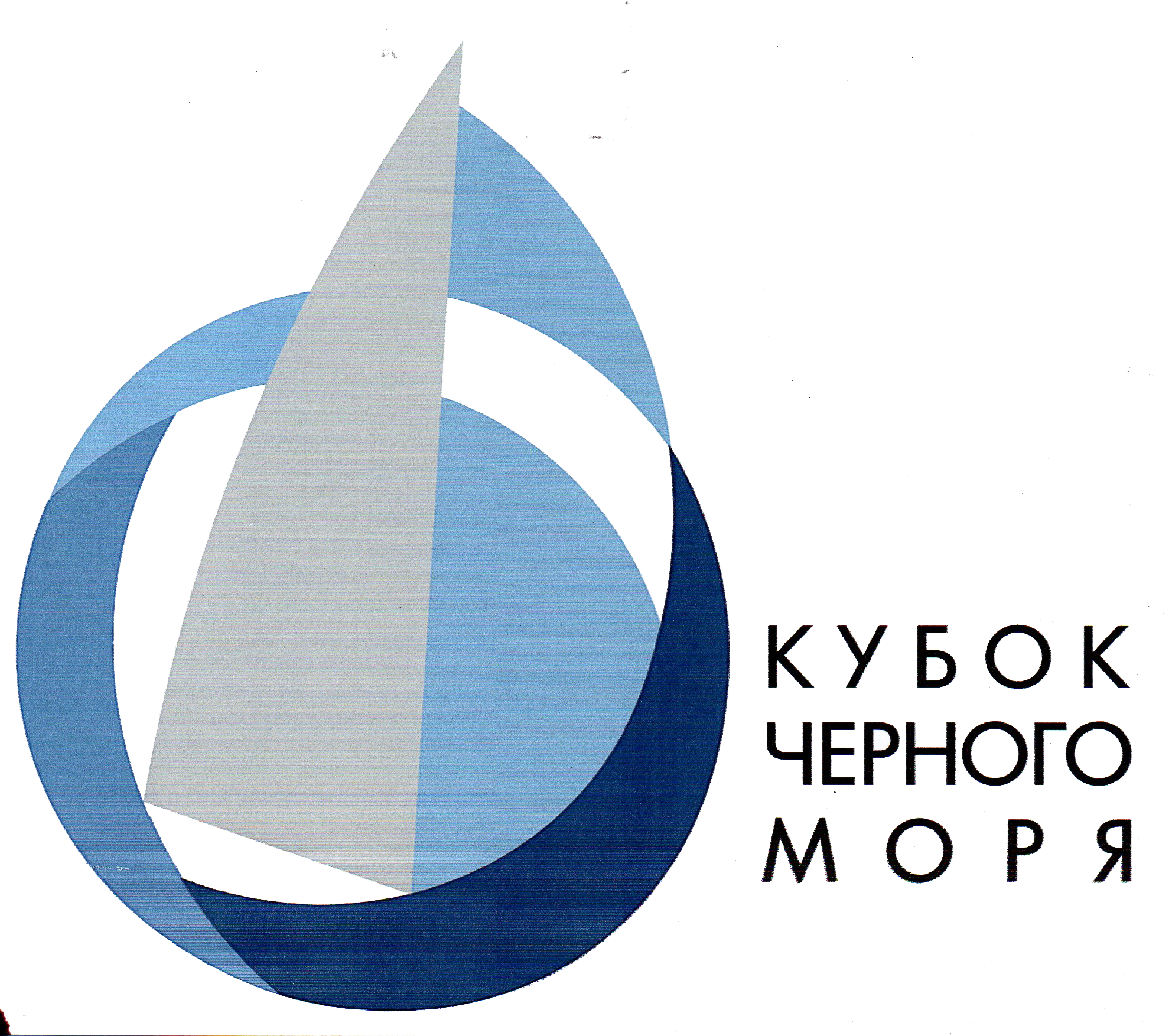 «КУБОК ЧОРНОГО МОРЯ 2017»РОЗПОРЯДЖЕННЯ №525.08.2017 Маршрутнi перегони дивiзiону BB1складаються з 2-х перегонiв:  Першi перегони за маршрутом: Старт (46,26,491; 30,47,873) — Фiнiш мiж буями ZGames1 (46,7,894;30,32,797) та ZGames2  (46,7,741;30,33,029)Транзитний буй (46,22,252;30,45,698) залишити праворучДругi перегони за маршрутом:Старт (46,26,491; 30,47,873) — буi ZGames1 (46,7,894;30,32,797) / ZGames2  (46,7,741;30,33,029) — Фiнiш (46,26,6;30,47,816)Транзитний буй (46,22,252;30,45,698) залишити лiворучМаршрутнi перегони дивiзiону BB2, SB1, Без гандикапу група1:Старт (46,26,491;30,47,873)—транзитний буй  (46,22,252;30,45,698) залишити праворуч - БуйKoktebelJAZZ(46,18,298;30,40,509)  лiвим бортом, — транзитний буй  (46,22,252;30,45,698) залишити лiворуч — Фiнiш (46,26,491;30,47,873)Старт перегонiв о 9:00Стартова групаГолова перегонового комітетуСергій Щербаков Стартова група Прапор ПослідовністьBigboat 1Iншi (  Bigboat 2 Sportboat 1 Без гандікапу)ВВ1SB11